Słówka Sówkimarzec, klasa IV-V, zajęcia 20kraszanka, prima aprilis, rzeżucha, żonkil, bukszpanćwiczenia:Wyjaśnij własnymi słowami dzisiejsze „Słówka Sówki”:kraszanka - …………………………………………………………………………………………………………………………………………………...prima aprilis - ………………………………………………………………………………………………………………………………………………..rzeżucha - …………………………………………………………………………………………………………………………………………………….żonkil- ………..…………………………………………………………………………………………………………………………………………………bukszpan - ……………..……………………………………………………………………………………………………………………………………..Uzupełnij krzyżówkę:Roślina ozdobna na o żółtych, pachnących kwiatach.Krzew ozdobny, żywopłotowy.Pierwszy dzień kwietnia, w którym ludzie zgodnie z tradycją oszukują się dla żartu.Pisanka pomalowana na jeden kolor.Roślina zielna o białych lub fioletowych kwiatach zebranych w grona.Odpowiedz na pytania:W jakim przypadku/przypadkach występuje ten wyraz? ……………………………………………………………Jak brzmi mianownik tego wyrazu w liczbie pojedynczej? …………………………………………………………Napisz trzy zdania z wyrazem będącym hasłem krzyżówki.……………………………………………………………………………………………………………………………………………………………………….……………………………………………………………………………………………………………………………………………………………………….………………………………………………………………………………………………………………………………………………………………………Dopisz po 3 przymiotniki do „Słówek Sówki”:kraszanka - …………………………………………………………………………………………………………………………………………………...prima aprilis - ………………………………………………………………………………………………………………………………………………..rzeżucha - …………………………………………………………………………………………………………………………………………………….żonkil- ………..…………………………………………………………………………………………………………………………………………………bukszpan - ……………..……………………………………………………………………………………………………………………………………..Podpisz fotografie dzisiejszymi „Słówkami Sówki”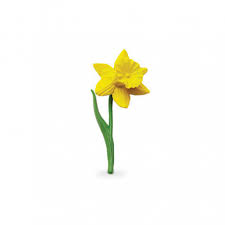 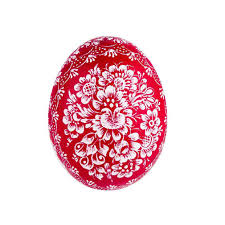 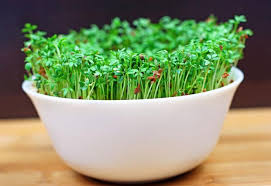 ……………………………………………		  ……………………………………	         ………………………………………….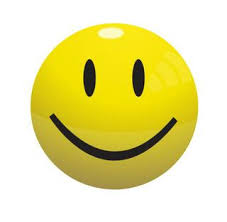 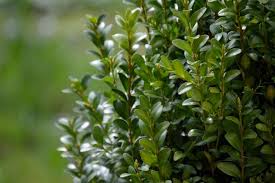 ……………………………………            ……………………………………...4. Opowiedz o zwyczajach wielkanocnych panujących z Twoim domu. Twoja wypowiedź powinna zawierać minimum 5 zdań.………………………………………………………………………………………………………………………………………………………….................……………………………………………………………………………………………………………………………………………………………………….………………………………………………………………………………………………………………………………………………………….................……………………………………………………………………………………………………………………………………………………………………….………………………………………………………………………………………………………………………………………………………….................1.2.3.4.5.